حضرات السادة والسيدات،تحية طيبة وبعد،1	ينظم الاتحاد الدولي للاتصالات (ITU) في 8 أغسطس 2022 المنتدى الإقليمي للتقييس بشأن "الجوانب التنظيمية والسياساتية للاتصالات/تكنولوجيا المعلومات والاتصالات" في نيودلهي، الهند. وستتكرم وزارة الاتصالات في الهند باستضافة المنتدى. وسيعقب المنتدى انعقاد اجتماع الفريق الإقليمي لمنطقة آسيا وأوقيانوسيا التابع للجنة الدراسات 3 لقطاع تقييس الاتصالات (SG3RG-AO) في الفترة من 9 إلى 12 أغسطس 2022. وستسبق أيضاً اجتماع الفريق الإقليمي التابع للجنة الدراسات 3 ورشة العمل التفاعلية بشأن سد الفجوة التقييسية (BSG) فيما يخص "الفعالية في مجال التقييس".2	وباب المشاركة في المنتدى مفتوح أمام الدول الأعضاء في الاتحاد وأعضاء قطاعاته والمنتسبين إليها والمؤسسات الأكاديمية المنضمة إلى الاتحاد وأمام أيّ شخص من أيّ بلد عضو في الاتحاد يرغب في المساهمة في العمل. ويشمل ذلك الأفراد الذين هم أيضاً أعضاء في المنظمات الدولية والإقليمية والوطنية. والمشاركة في المنتدى مجانية.3	ويتمثل الهدف الرئيسي للحدث في توفير منتدى مفتوح لمناقشة وتبادل وجهات النظر حول عدد من مواضيع التقييس التي تناقَش في قطاع تقييس الاتصالات، وتسليط الضوء على الأنشطة المتعلقة ببرنامج سد الفجوة التقييسية (BSG) بما في ذلك أعمال الأفرقة الإقليمية. ويشمل الجمهور المستهدف بهذا الحدث الدول الأعضاء في الاتحاد والهيئات الوطنية المعنية بوضع المعايير ومنظمي تكنولوجيا المعلومات والاتصالات وشركات تكنولوجيا المعلومات والاتصالات وهيئات البحوث في مجال تكنولوجيا المعلومات والاتصالات وموردي الخدمات والهيئات الأكاديمية.4	ويرد مشروع برنامج المنتدى في الملحق A وسيُتاح في الموقع الإلكتروني للاتحاد في العنوان التالي:	
https://www.itu.int/en/ITU-T/Workshops-and-Seminars/2022/0808/Pages/default.aspx.وسيخضع هذا الموقع الإلكتروني للتحديث بانتظام كلما وردت معلومات جديدة أو معدّلة. ويرُجى من المشاركين المواظبة على زيارته للاطلاع على أحدث المعلومات.5	وستتاح في الموقع الإلكتروني للاتحاد المذكور أعلاه معلومات عامة للمشاركين، تشمل معلومات عن الإقامة في الفنادق ووسائل النقل ومتطلبات الحصول على التأشيرة.6	ولتمكين الاتحاد من اتخاذ الترتيبات اللازمة المتعلقة بتنظيم المنتدى، أكون شاكراً لو تكرمتم بالتسجيل من خلال الاستمارة المتاحة في الموقع الإلكتروني: https://www.itu.int/net4/CRM/xreg/web/registration.aspx?Event=C-00011549، بأسرع ما يمكن ولكن في موعد أقصاه 1 أغسطس 2022. ويرجى ملاحظة أن التسجيل المسبق للمشاركين في الأحداث التي ننظمها يجري على الخط حصراً. وسيكون بإمكان المشاركين أيضاً التسجيل في موقع الحدث يوم انعقاده.7	وأود أن أذكّركم بأن على مواطني بعض البلدان الحصول على تأشيرة للدخول إلى الهند وقضاء بعض الوقت فيها. ويجب طلب التأشيرة من المكتب (السفارة أو القنصلية) الذي يمثل الهند في بلدكم، أو من أقرب مكتب من بلد المغادرة في حالة عدم وجود مثل هذا المكتب في بلدكم. وستتاح معلومات إضافية بشأن متطلبات الحصول على التأشيرة في الموقع الإلكتروني الخاص بالحدث في قسم "معلومات عملية".وتفضلوا بقبول فائق التقدير والاحترام.تشيساب لي
مدير مكتب تقييس الاتصالات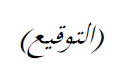 الملحق Aمشروع برنامجالمنتدى الإقليمي للتقييس الذي ينظمه الاتحاد بشأن
"الجوانب التنظيمية والسياساتية للاتصالات/تكنولوجيا المعلومات والاتصالات"
(نيودلهي، الهند، 8 أغسطس 2022)ـــــــــــــــــــــــــــــــــــــــــــــــــــــــــــــــــــــــــــــــــــــــــــــــــــ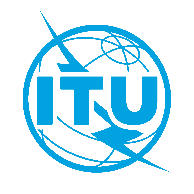 الاتحـاد الدولـي للاتصـالاتمكتب تقييس الاتصالاتجنيف، 16 يونيو 2022المرجع:TSB Circular 23TSB Events/MEإلى:-	إدارات الدول الأعضاء في الاتحاد؛-	أعضاء قطاع تقييس الاتصالات؛-	المنتسبين إلى قطاع تقييس الاتصالات؛-	الهيئات الأكاديمية المنضمة إلى الاتحادللاتصال: Martin Euchnerإلى:-	إدارات الدول الأعضاء في الاتحاد؛-	أعضاء قطاع تقييس الاتصالات؛-	المنتسبين إلى قطاع تقييس الاتصالات؛-	الهيئات الأكاديمية المنضمة إلى الاتحادالهاتف:+41 22 730 5866إلى:-	إدارات الدول الأعضاء في الاتحاد؛-	أعضاء قطاع تقييس الاتصالات؛-	المنتسبين إلى قطاع تقييس الاتصالات؛-	الهيئات الأكاديمية المنضمة إلى الاتحادالفاكس:+41 22 730 5853إلى:-	إدارات الدول الأعضاء في الاتحاد؛-	أعضاء قطاع تقييس الاتصالات؛-	المنتسبين إلى قطاع تقييس الاتصالات؛-	الهيئات الأكاديمية المنضمة إلى الاتحادالبريد الإلكتروني:tsbsg3@itu.inttsbevents@itu.intنسخة إلى:-	رؤساء لجان الدراسات لقطاع تقييس الاتصالات ونوابهم؛-	مديرة مكتب تنمية الاتصالات؛-	مدير مكتب الاتصالات الراديوية؛-	المكتب الإقليمي للاتحاد لمنطقة آسيا والمحيط الهادئ، بانكوك، تايلاند؛-	مكتب الاتحاد لمنطقة جنوب شرق آسيا، جاكارتا (إندونيسيا)، ونيودلهي (الهند)الموضوع:المنتدى الإقليمي للتقييس (RSF) الذي ينظمه الاتحاد بشأن "الجوانب التنظيمية والسياساتية للاتصالات/تكنولوجيا المعلومات والاتصالات" (نيودلهي، الهند، 8 أغسطس 2022)المنتدى الإقليمي للتقييس (RSF) الذي ينظمه الاتحاد بشأن "الجوانب التنظيمية والسياساتية للاتصالات/تكنولوجيا المعلومات والاتصالات" (نيودلهي، الهند، 8 أغسطس 2022)09:00 - 08:00التسجيل10:00 - 09:00الجلسة الافتتاحية	إنارة القنديل 	كلمات افتتاحية10:30 - 10:00صورة جماعية واستراحة قصيرة11:45 – 10:30الجلسة 1: التحول الرقمي المستدام ودور معايير الاتحاد	دور الاتصالات/تكنولوجيا المعلومات والاتصالات في تحقيق أهداف التنمية المستدامة	حلول مستدامة من أجل التكنولوجيات الجديدة والناشئة	دور لجنة الدراسات 3 لقطاع تقييس الاتصالات	التجارة الإلكترونية13:00 – 11:45الجلسة 2: الاستفادة من التكنولوجيات من أجل الشمول الرقمي والمالي 
(أو) تعزيز استخدام التمويل الرقمي في الأسواق الناشئة	الهوية الرقمية	التعاون في مجال الخدمات المالية المتنقلة	قابلية التشغيل البيني للمنصات	حلول توصيلية الميل الأخير من أجل المناطق الريفية والمناطق النائية	تكلفة البيانات المتنقلة14:30 - 13:00استراحة الغداء15:45 – 14:30الجلسة 3: تطور سلسلة قيمة البيانات	البيانات – السياسة العامة والتنظيم	البيانات المفتوحة وإعادة استخدام البيانات	الخدمات المتاحة بحرية على الإنترنت (OTT)	الاستفادة من البيانات وضمان خصوصية المستهلك16:00 - 15:45استراحة قصيرة17:15 - 16:00الجلسة 4: الجوانب التنظيمية والاقتصادية والسياساتية لتكنولوجيا المعلومات والاتصالات ذات الصلة بالصحة الرقمية	استحداث نظام إيكولوجي للصحة الرقمية ميسور التكلفة وواسع الانتشار	إطلاق العنان لقدرات الصحة الرقمية	التغطية الصحية الشاملة والتكنولوجيات الرقمية	الذكاء الاصطناعي لأغراض الصحة17:30 - 17:15حفل الاختتام